Βάζω κουκίδες και αρίθμηση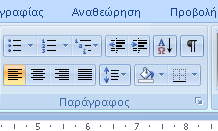 Επιλέγω τις επόμενες 2 παραγράφους και βάζω κουκίδεςΣτην καρτέλα "Εισαγωγή", οι συλλογές περιλαμβάνουν στοιχεία τα οποία έχουν σχεδιαστεί έτσι ώστε να εναρμονίζονται με τη συνολική εμφάνιση του εγγράφου σας.Μπορείτε να χρησιμοποιήσετε αυτές τις συλλογές, για να εισαγάγετε πίνακες, κεφαλίδες, υποσέλιδα, λίστες, εξώφυλλα και άλλα μπλοκ δόμησης εγγράφων.Επιλέγω την επόμενη παράγραφο και βάζω αρίθμηση και τις επόμενες 2 παραγράφους και βάζω κουκίδεςΌταν δημιουργείτε εικόνες, γραφήματα ή διαγράμματα, εναρμονίζονται και αυτά με την τρέχουσα εμφάνιση του εγγράφου.Μπορείτε εύκολα να αλλάξετε τη μορφοποίηση του επιλεγμένου κειμένου στο κείμενο του εγγράφου, επιλέγοντας μια εμφάνιση για το επιλεγμένο κείμενο από τη συλλογή γρήγορων στυλ στην καρτέλα "Κεντρική σελίδα".Βάζω αρίθμηση στις επόμενες  3 παραγράφους και κάνω την 2η υποπερίπτωση της 2ης και την 3η, υποπερίπτωση της 2ης.Μπορείτε επίσης να μορφοποιήσετε το κείμενο απευθείας, χρησιμοποιώντας τα άλλα στοιχεία ελέγχου της καρτέλας "Κεντρική σελίδα".Τα περισσότερα στοιχεία ελέγχου προσφέρουν μια επιλογή για τη χρήση της εμφάνισης από το τρέχον θέμα ή για τη χρήση της μορφοποίησης που καθορίζετε απευθείας εσείς.Στην καρτέλα "Εισαγωγή", οι συλλογές περιλαμβάνουν στοιχεία τα οποία έχουν σχεδιαστεί έτσι ώστε να εναρμονίζονται με τη συνολική εμφάνιση του εγγράφου σας.Εισάγω κουκίδες στην επόμενη παράγραφο (αλλάζοντας το εικονίδιο κουκίδας)Μπορείτε να χρησιμοποιήσετε αυτές τις συλλογές, για να εισαγάγετε πίνακες, κεφαλίδες, υποσέλιδα, λίστες, εξώφυλλα και άλλα μπλοκ δόμησης εγγράφων.Εισάγω αρίθμηση και κάνω επανέναρξη (αρχίζω από το 1)Μπορείτε εύκολα να αλλάξετε τη μορφοποίηση του επιλεγμένου κειμένου στο κείμενο του εγγράφου.